1.1.pielikumsPROMOCIJAS DARBA TĒMAS PIETEIKUMSkonkursam mērķstipendijas saņemšanaiESF projektā „Atbalsts doktora studijām Latvijas Universitātē”Mērķstipendijas pretendenta _____________________ /__________________/                                                                                  paraksts                       paraksta atšifrējumsPromocijas darba vadītāja _____________________ /__________________/                                                              paraksts                          paraksta atšifrējums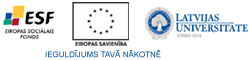 1.gada doktorants     2.gada doktorants     3.gada doktorants     4.gada doktorants     Zinātniskā grāda pretendents     UzvārdsVārds Zinātnes nozare(norādot sadarbību ar citām nozarēm, ja tāda ir paredzēta)Promocijas darba vadītāja uzvārds, vārds(zinātniskais grāds, amats, pamatdarba vieta)Promocijas darba izstrādes vieta(fakultāte, institūts, var būt arī ārpus LU)Promocijas darba tēma (latviešu, kā arī angļu, vācu vai franču valodā)Promocijas darba tēma (latviešu, kā arī angļu, vācu vai franču valodā)Promocijas darba tēmas anotācija(līdz 600 rakstu zīmēm katrā valodā – latviešu, kā arī angļu, vācu vai franču valodā)Promocijas darba tēmas anotācija(līdz 600 rakstu zīmēm katrā valodā – latviešu, kā arī angļu, vācu vai franču valodā)Apstiprināts:Nozares doktorantūras padomes sēdē _____ . _____. 20_____. Protokols Nr.______________________________________ /__________________/ ____ . _____. 20____.                priekšsēdētāja paraksts                         paraksta atšifrējums __________________________ /__________________/ ____ . _____. 20____.                sekretāra paraksts                                paraksta atšifrējums 